Вариант 1 (ЕГЭ 2013)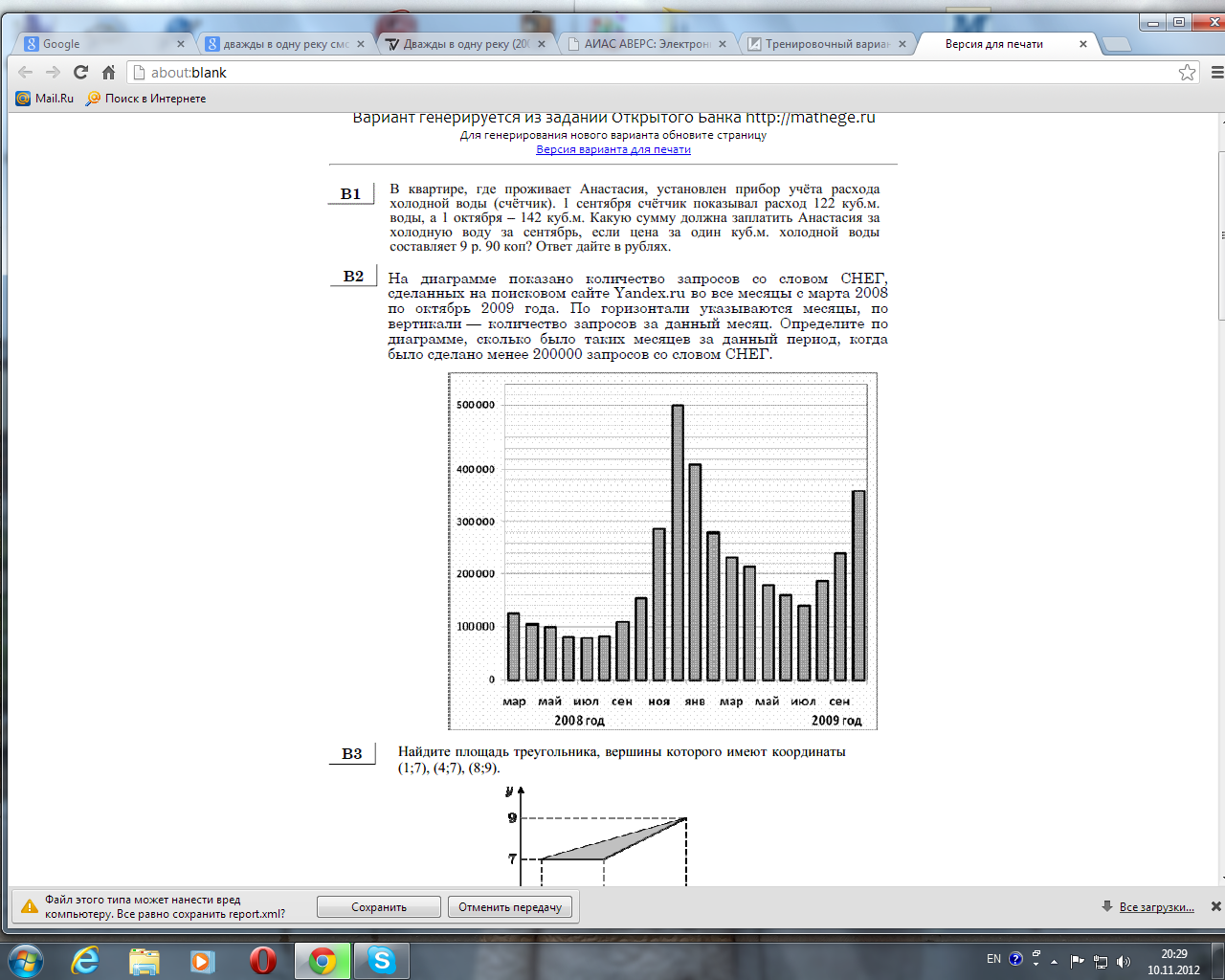 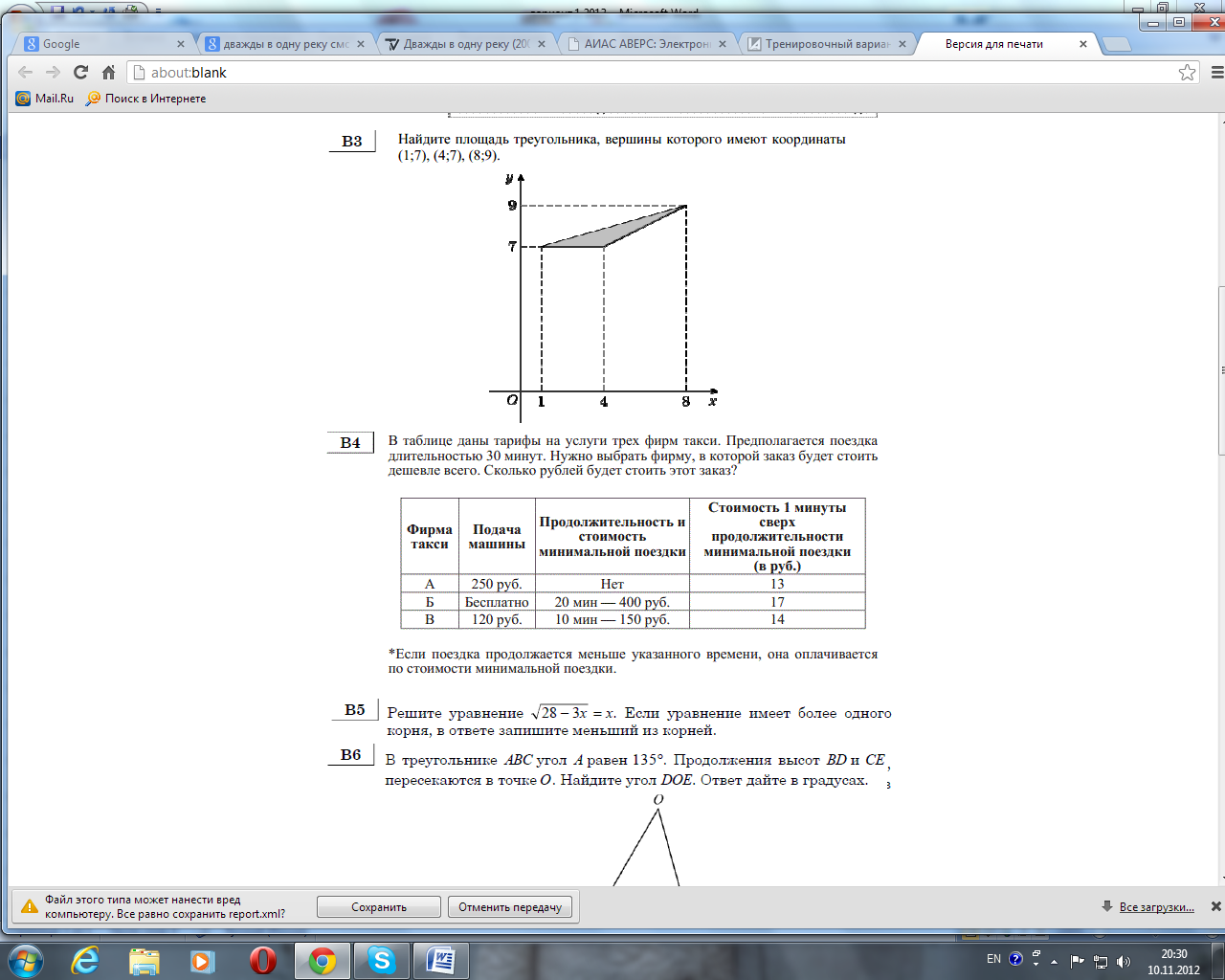 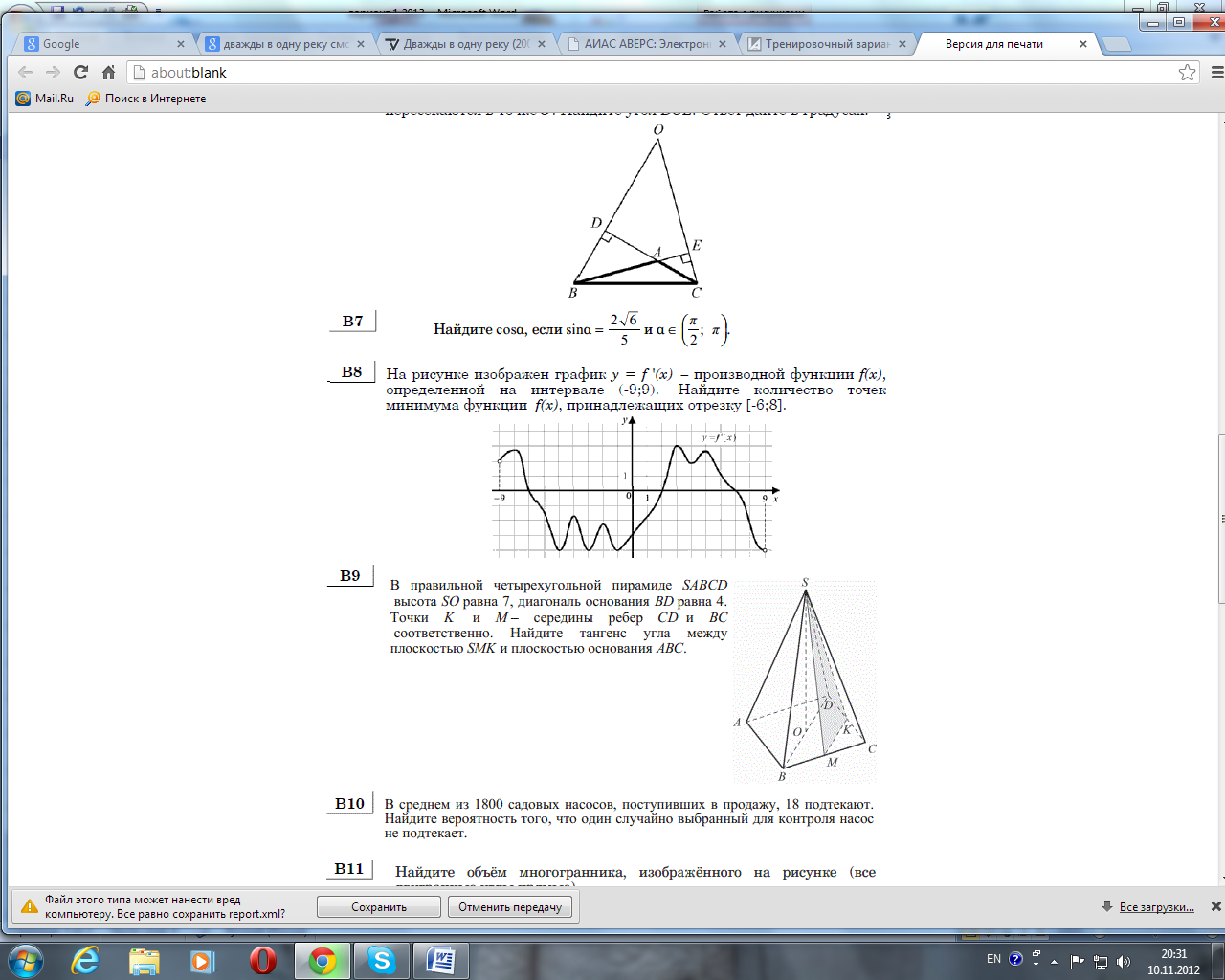 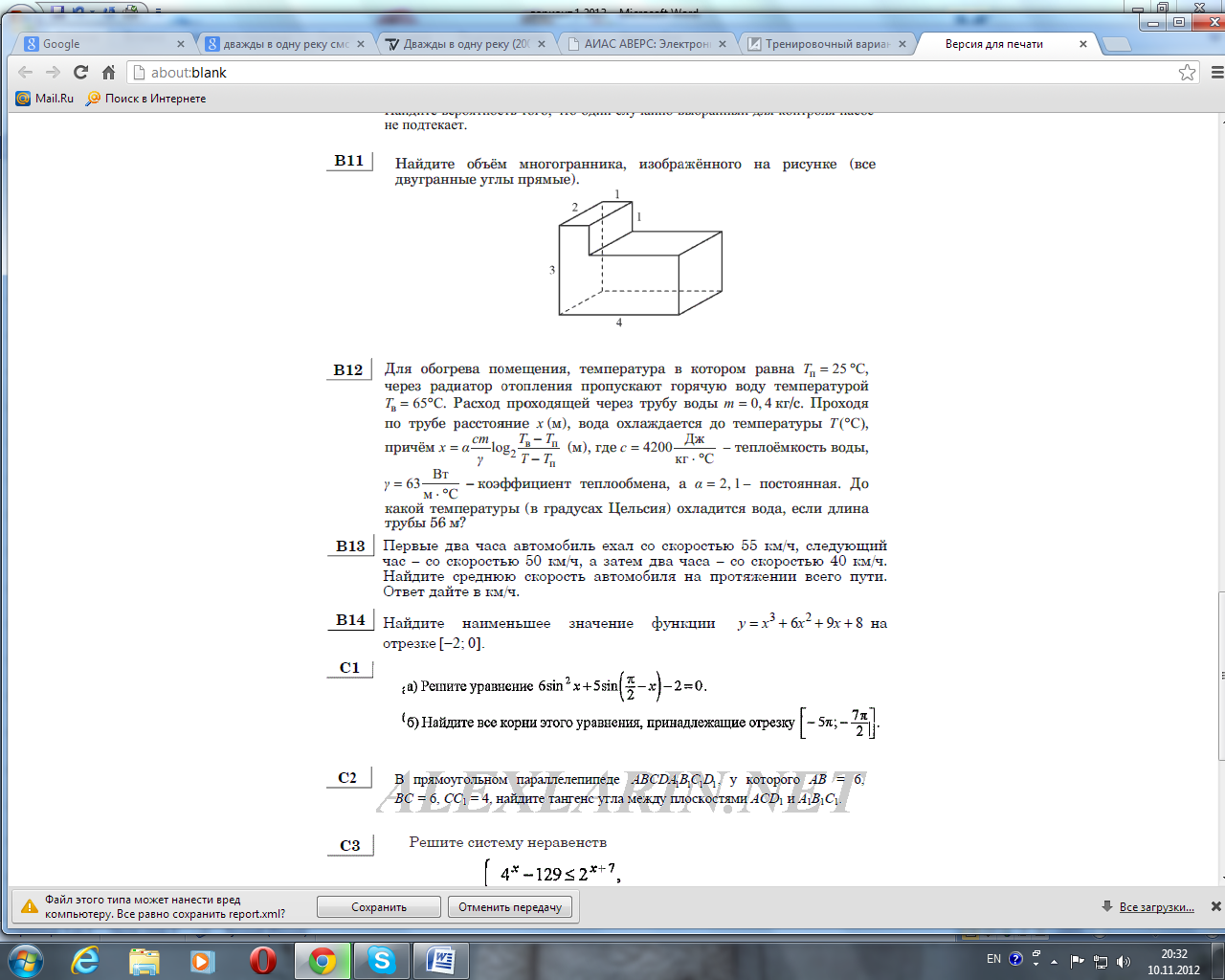 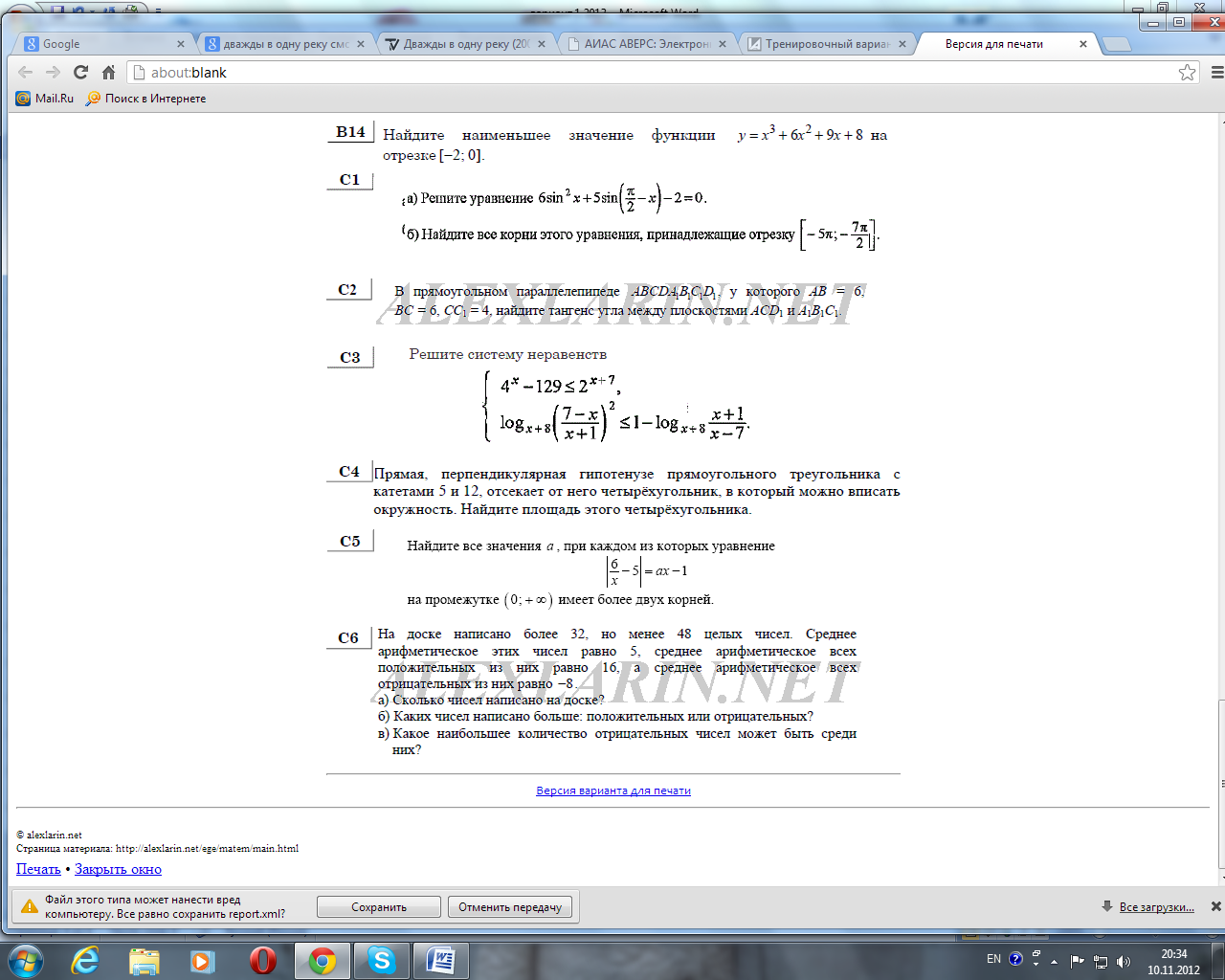 